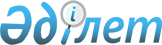 О признании утратившими силу некоторых решений Правительства Республики КазахстанПостановление Правительства Республики Казахстан от 1 сентября 2023 года № 753.
      Правительство Республики Казахстан ПОСТАНОВЛЯЕТ:
      1. Признать утратившими силу некоторые решения Правительства Республики Казахстан согласно приложению к настоящему постановлению.
      2. Настоящее постановление вводится в действие после дня его первого официального опубликования. Перечень утративших силу некоторых решений Правительства Республики Казахстан
      1. Постановление Правительства Республики Казахстан от 28 декабря 2015 года № 1103 "Об определении размеров социального пособия по временной нетрудоспособности".
      2. Постановление Правительства Республики Казахстан от 11 сентября 2020 года № 577 "О внесении изменений в постановление Правительства Республики Казахстан от 28 декабря 2015 года № 1103 "Об определении размеров социального пособия по временной нетрудоспособности".
      3. Постановление Правительства Республики Казахстан от 31 декабря 2015 года № 1182 "Об утверждении Правил принятия нормативных правовых актов в области безопасности и охраны труда соответствующими уполномоченными органами".
      4. Постановление Правительства Республики Казахстан от 31 декабря 2015 года № 1183 "Об утверждении Типового положения об условиях оплаты труда и премирования руководящих работников национальных компаний, акционерных обществ, контрольные пакеты акций которых принадлежат государству".
      5. Постановление Правительства Республики Казахстан от 25 мая 2017 года № 296 "Об утверждении типовых правил регулирования миграционных процессов в областях, городах республиканского значения, столице".
      6. Пункт 3 изменений и дополнений, которые вносятся в некоторые решения Правительства Республики Казахстан, утвержденных постановлением Правительства Республики Казахстан от 11 августа 2018 года № 501 "О внесении изменений и дополнений в некоторые решения Правительства Республики Казахстан".
      7. Постановление Правительства Республики Казахстан от 31 марта 2021 года № 193 "О внесении изменений в постановление Правительства Республики Казахстан от 25 мая 2017 года № 296 "Об утверждении типовых правил регулирования миграционных процессов в областях, городах республиканского значения, столице".
      ________________________
					© 2012. РГП на ПХВ «Институт законодательства и правовой информации Республики Казахстан» Министерства юстиции Республики Казахстан
				
      Премьер-Министр Республики Казахстан 

А. Смаилов
Приложение
к постановлению Правительства
Республики Казахстан
от " " 2023 года № 